MINUTESLIBERTY SELECTBOARDApril 1, 2019     6:00 PMSelectboard Attendance:  Melinda Steeves, 1st SelectmanCarrie Peavey, 2nd SelectmanHenry Hall, 3rd SelectmanTown Officials:  Administrator Kenn Ortmann, Road Commissioner Tammy Reynolds, Clerk/Tax Collector/ Registrar of Voters Gail PhilippiGuest(s):  NoneOpen Public Meeting:  6:06 PMApprove Minutes:  Pursuant to review Selectman Peavey moved and Selectman Hall seconded approval of the March 25, 2019 minutes. Unanimous.Warrant Review and Approval:  Done.Officials/Public comments:  See Road Commissioner comments under 7.a.iv.TA informational itemsMedia stories:  TA Ortmann shared a copy of the Republican Journal article about our Parking Enforcement Town Meeting Warrant articles.Revaluation project status report:  No update.Old Business Hoyt Fund:  Following discussion about  which year to use as our base figure, Selectman Steeves moved and Selectman Peavey seconded using the Hoyt Fund amount shown in the 2010 audit and directed the Treasurer to invest any unused interest in an interest bearing account to be used in a manner consistent with provision 3 of the Memorandum of Agreement:That from time to time as they in their role discretion may designate the Selectmen of the Town of Liberty may distribute to the Overseer of the Poor the income from said Bill Hoit Fund which shall be distributed by the Overseer of the Poor for the Town of Liberty to any resident or residents of the Town of Liberty deemed by the Overseer of the Poor to be in need of financial assistance, provided, however:1.  That any recipient of said fund shall be a resident of the Town of Liberty for a period of not less than three years.2.  That no person shall receive more than Five Hundred Dollars ($500.00) from said fund in any calendar year.Unanimous.Other:  None.New BusinessAnnual Town meeting debriefingMatt Kopishke offer to help with sound system:  The Selectboard asked TA Ortmann to forward Mr. Kopishke's contact information to Road Commissioner Reynolds.Consistent phraseology in cost articles:  TA Ortmann noted that during preparation of the next Town Meeting Warrant he will be paying special attention to wording to allow more flexibility at Town Meeting.Order of columns where there are agency requests:  TA Ortmann noted that while most warrant items included two columns showing what we voted to spend last year and what is being proposed this year.  Next year when there are three columns because the spreadsheet includes the "Agency Request", he will make sure the column showing the amount proposed this year is on the far right.Process of implementing "Parking Enforcement" articles:  Road Commissioner Reynolds told the Selectboard she is working on a first draft revising our parking ordinance.  She is hoping to get a final draft to the Selectboard so the new Ordinance can take effect May 15, 2019.Other:  None."11th hour" itemsSale of Foreclosed property Map 20 Lot 53, Account 102:  Pursuant to review and discussion Selectman Steeves moved and Selectman Peavey seconded authorization for the Town to begin the process of advertising and selling this property. Unanimous.Sale of Foreclosed property Map 20 Lot 54, Account 674:  Pursuant to review and discussion Selectman Steeves moved and Selectman Peavey seconded authorization for the Town to begin the process of advertising and selling this property. Unanimous.Sale of Foreclosed property Map 3 Lot 8-8, Account 359:  Pursuant to review and discussion Selectman Steeves moved and Selectman Peavey seconded authorization for the Town to begin the process of advertising and selling this property. Unanimous.Sale of Foreclosed property Map 3 Lot 22, Account 48:  Pursuant to review and discussion Selectman Steeves moved and Selectman Peavey seconded authorization for the Town to begin the process of advertising and selling this property. Unanimous.Authorization to accept payment of "back taxes" Map 22 Lot 4, Account 92 (Harwell):  Pursuant to review and discussion Selectman Steeves moved and Selectman Hall seconded authorization for the Town to accept payment of "back taxes" on this property and offer a Quit Claim deed back to the former owner. Unanimous.Authorization to accept payment of "back taxes" Map 5 Lot 56 & 57, Account 636 (Harwell):  Pursuant to review and discussion Selectman Steeves moved and Selectman Hall seconded authorization for the Town to accept payment of "back taxes" on this property and offer a Quit Claim deed back to the former owner. Unanimous.Election of Selectboard Chair:  Selectman Peavey moved and Selectman Hall seconded the nomination of Melinda Steeves as Selectboard Chair.  Unanimous.Adjournment:  7:25 PMRespectfully submitted,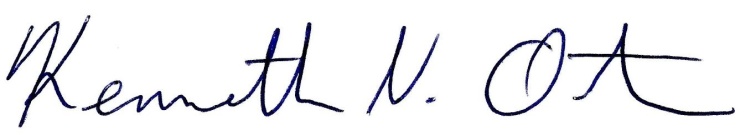 Kenn OrtmannTown Administrator